Upozornění ÚP ČR:Do konce roku 2015 mají držitelé dočasných průkazů osoby se zdravotním postižením (OZP) a průkazů mimořádných výhod možnost, zajistit si výměnu za nový průkaz OZP. V případě, že tak neučiní, nebudou moci po 1. 1. 2016 využívat žádné benefity a nároky, které jim z vlastnictví průkazu vyplývají. Nový průkaz OZP má podobu plastové kartičky obdobně jako občanský nebo řidičský průkaz.  Tento typ průkazu je odolný proti poškození a chráněný vůči jeho padělání. Nahrazuje všechny dosavadní průkazy OZP. Všechny tyto doklady jsou platné už jen do 31. 12. 2015. Úřad práce ČR (ÚP ČR) začal vydávat nové průkazy OZP v dubnu 2015. Vzhledem k tomu, že výměna se týká přibližně 300 tisíc klientů, je ještě stále řada lidí, kteří se s žádostí o výměnu na ÚP ČR dosud neobrátili. Chtěli bychom tímto apelovat na klienty, aby nenechávali vše na poslední chvíli a vyhnuli se tak zbytečnému čekání ve frontách na konci roku.Pro účely vydání nového průkazu OZP je třeba doložit aktuální fotografii, která odpovídá formátu podobizny určené na občanský průkaz (rozměr 35 mm x 45mm). Stejně jako při každých úředních jednáních, musí držitel průkazu také prokázat svou totožnost občanským průkazem. Lidé, kterým ÚP ČR přiznal průkaz OZP po 1. 1. 2014, nemusí vyplňovat žádnou žádost. Stačí, aby pouze doložili fotografii a podepsali příslušný formulář, který dostanou na přepážkách ÚP ČR. Držitelé průkazů mimořádných výhod (kartonové průkazy, které vydávaly obecní úřady do konce roku 2011) a dočasných průkazů OZP, které ÚP ČR vydával podle legislativy účinné do 31. 12. 2013, musí před samotnou výměnou podat „Žádost o přechod nároku na průkaz OZP“. Až poté jim může ÚP ČR průkaz v nové podobě vydat. Podoba nového průkazu OZP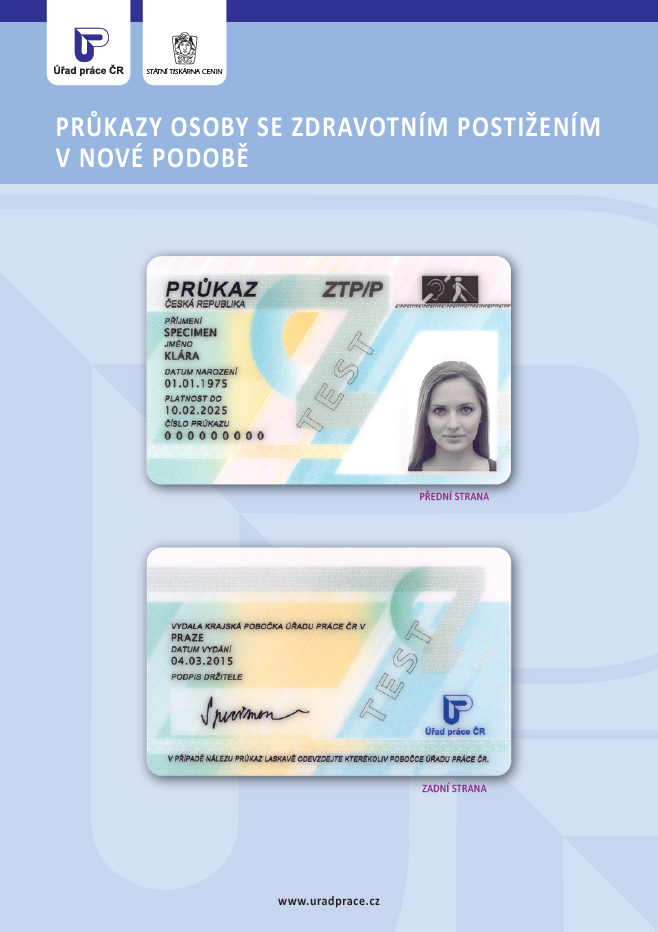 